Patient Centered Management Module (PCMM)Deployment, Installation, Back-Out, and Rollback Guide (DIBRG)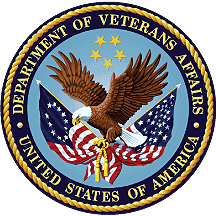 April 2023Version 1.1Department of Veterans AffairsOffice of Information and TechnologyRevision HistoryArtifact RationaleThis document describes the Deployment, Installation, Back-out, and Rollback plan for new products going into the VA Enterprise. The plan includes information about system support, issue tracking, escalation processes, and roles and responsibilities involved in those activities. Its purpose is to provide clients, stakeholders, and support personnel with a smooth transition to the new product or software, and should be structured appropriately, to reflect particulars of these procedures at a single or at multiple locations.Per the Veteran-focused Integrated Process (VIP) Guide, the Deployment, Installation, Back-out, and Rollback plan is required to be completed prior to Critical Decision Point #2 (CD #2), with the expectation that it will be updated as needed throughout the life cycle of the project for each build. Table of Contents1	Introduction	61.1	Purpose	71.2	Dependencies	71.3	Constraints	82	Roles and Responsibilities	83	Deployment	93.1	Site Readiness Assessment	103.2	Deployment Topology (Targeted Architecture)	103.3	Resources	103.3.1	Hardware	103.3.2	Software	113.3.3	Communications	123.4	Deployment/Installation/Back-Out Checklist	124	Installation	134.1	Pre-installation and System Requirements	134.1.1	Update Configuration Files	134.1.2	Copy the ear Files to the Servers	144.1.3	Import the LDAP Certificates to the Trust Stores	144.2	Installation Procedure	144.2.1	Stop Apache and Mirth Connect Services	144.2.2	Add Startup Parameters to Managed Servers	144.2.3	Stop the Managed Servers and Delete the Old Build	154.2.4	SQL Database Changes	154.2.5	Delete Files from Managed Server Folders	154.2.6	Modify LDAP Parameters in ciss.properties File	154.2.7	Deploy the Latest Build	154.2.8	Start Apache and Mirth Connect Services	164.3	Installation Verification Procedure	164.4	System Configuration	164.5	Database Tuning	165	Back-Out	165.1	Back-Out Procedures	165.1.1	Database	165.1.2	Application EAR Files	165.2	Authority for Back-Out	176	Rollback Procedure	176.1	Rollback Considerations	176.2	Rollback Criteria	176.3	Rollback Risks	176.4	Authority for Rollback	176.5	Rollback Procedure	186.6	Rollback Verification Procedure	187	Risk and Mitigation Plan	18Appendix A:	Acronyms and Abbreviations	18List of TablesTable 1 – PCMM Application Dependencies	7Table 2 – Deployment, Installation, Back-Out, and Rollback Roles and Responsibilities	9Table 4 – Hardware Specifications	11Table 5 – Software Specifications	11Table 6 – Deployment/Installation/Back-Out Checklist	12Table 7 – Acronyms and Abbreviations	19List of FiguresFigure 1 – Deployment Topology (Targeted Architecture)	10IntroductionThis document describes how to deploy and install the Patient Centered Management Module (PCMM) release WEBP*1*28 and how to back out and roll back to a previous version or dataset. This document further details the criteria for determining if a back-out is necessary, the authority for making that decision, the order in which installed components will be backed out, the risks and criteria for a rollback, and the authority for acceptance or rejection of the risks.PurposeThe purpose of this document is to provide a single, common plan that defines how the VA PCMM implementation will be deployed and installed, including how it is to be backed out and rolled back, if necessary.The plan also identifies resources, a communications plan, and rollout schedule. Specific instructions for installation, back-out, and rollback are included in this document.DependenciesThe PCMM application is dependent on the following systems, applications, and services:Table 1 – PCMM Application DependenciesConstraintsThe PCMM project team, software, and test servers will adhere to the following directives, policies, procedures, standards, and guidelines:Veteran-focused Integration Process (VIP)Section 508 Information Technology (IT) accessibility standards governed under 29 U.S.C 794dHealth Insurance Portability and Accountability Act (HIPAA)VA DIRECTIVE 6508 – Privacy Impact AssessmentsVA Directive 6500 – Information Security ProgramOne (1) VA Technical Reference Model (TRM)VA Standards & Conventions Committee (SACC) Codes Standards and ConventionsPCMM will pass any Web Application Security Assessment (WASA) scans.PCMM will not have any critical or high issues identified by a Fortify scan.Roles and ResponsibilitiesThe following table identifies the interface’s deployment, installation, back-out, and rollback roles and responsibilities.Table 2 – Deployment, Installation, Back-Out, and Rollback Roles and ResponsibilitiesDeploymentThe deployment is planned as an iterative rollout. Site Readiness AssessmentThe PCMM application will exist within the VA Enterprise Cloud (VAEC) for SQA, ETS, INT, and production environments. The PCMM development team will maintain a local DEV environment to be used for sprint development and testing processes.Deployment Topology (Targeted Architecture)The figure below details the PCMM Deployment Topology (Targeted Architecture). 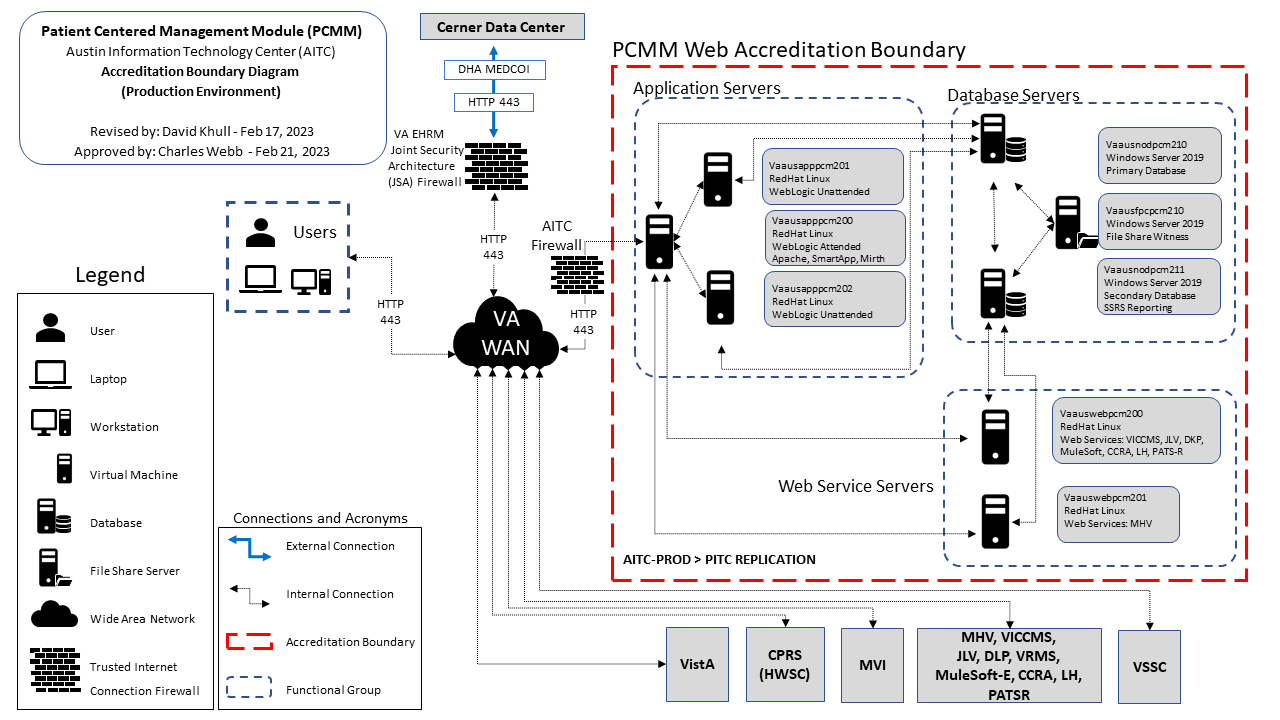 Figure 1 – Deployment Topology (Targeted Architecture)ResourcesThis section describes hardware, software, facilities, documentation, and any other resources, other than personnel, required for deployment and installation.HardwarePCMM is an enterprise application hosted at the VA Austin Information Technology Center (AITC).The PCMM servers consist of eight virtual servers (VM), consisting of three application servers to accommodate end-user work, two application servers to support web service calls, and two database servers and one file share server to act as a quorum witness to the database cluster. Redundancies are achieved through replication of data at both the OS and application levels.The architectural design of each group consists of different redundancies:The database servers are clustered at the Operating System (OS) level and database-application level. They are connected to a NetApp Data Storage to provide additional storage, redundancy, and availability.The application servers are not clustered at the OS level, but at the application level in two clusters: attended and unattended. Currently, the attended cluster contains one WL server and the unattended cluster contains two WL servers. OS-level implemented synchronization and application clustering maintain the redundancies.Table 4 – Hardware SpecificationsSoftwareThe following table describes software specifications required prior to deployment. If there are site-dependent differences, those difference will need to be provided.Table 5 – Software SpecificationsCommunicationsNotifications of scheduled maintenance periods that require the service to be offline or that may degrade system performance will be disseminated to the business-user community a minimum of 48 hours prior to scheduled events.Notifications to VA users for unscheduled system outages or other events that impact response times will be distributed within 30 minutes of an occurrence.Notifications to VA users for unexpected system outages or other events that impact the response time will be distributed to users as soon as possibleNotifications will be distributed to VA users regarding technical help-desk support for obtaining assistance with receiving and processing.Deployment/Installation/Back-Out ChecklistThe table below outlines the coordination effort and documents completed by individual and the day and time when each activity (deploy, install, and back-out) is completed for PCMM.Table 6 – Deployment/Installation/Back-Out ChecklistInstallationPre-installation and System RequirementsBackup Configuration FilesMake a copy of the existing pcmm.propeties file on each server. For vaausapppcm200, vaauswebpcm200, and vaauswebpcm201, the pcmm.properties file is in PCMM_Domain\properties\pcmmProperties\Srv1\ folder. For vaausapppcm201, the file is in PCMM_Domain\properties\pcmmProperties\Srv2, and for vaausapppcm202, the file is in PCMM_Domain\properties\pcmmProperties\Srv4.Copy the ear Files to the ServersCreate folder 2023.02.23-1.28.04 in /u01/app/BUILDS on vaausapppcm200, vaauswebpcm200, and vaauswebpcm201.Example: /u01/app/BUILDS/2023.02.23-1.28.04Copy pcmmr.ear and pcmmr_unattended_ear-1.0-28-04.ear to vaausapppcm200, and pcmmr.ear to vaauswebpcm200 and vaauswebpcm201.Installation ProcedureStop Apache and Mirth Connect ServicesStop the Apache and Mirth Connect services on vaausapppcm200:dzdo service mcservice stopdzdo service httpd stopVerify the services are stopped:dzdo service mcservice statusdzdo service httpd statusStop the Managed Servers and Delete the Old BuildIn the WebLogic console on vaausapppcm200, vaauswebpcm200, and vaauswebpcm201, stop each managed server. Delete the previous deployments of pcmmr and pcmmr_unattended.SQL Database ChangesExecute the SQL scripts sql_pcmmw-87.sql and sql_pcmmw-94.sql on PCMM Production database server, vaausnodpcm210.Delete Files from Managed Server FoldersOn each server, delete cache, stage, and tmp from the managed server folder.Example:cd /u01/app/oracle/user_projects/domains/PCMM_Domain/servers/Srv1rm –rf ./cache/rm –rf ./stage/rm –rf ./tmp/Modify pcmm.properties FileOn each server, modify the following parameters in pcmm.properties to set the values and add comments as follows:#Changed from 60 to 90 days for Build 1.28firstEncounterValidForDays=90#Changed from 24 to 36 for Build 1.28scheduledJobs.patientAutoInactivation.maxMonthsAllowedBetweenEncounters=36Deploy the Latest BuildIn the WebLogic console deploy the new pcmmr.ear file on vaausapppcm200, vaauswebpcm200, and vaauswebpcm201. Deploy pcmmr_unattended_ear on vaausapppcm200.Target pcmmr to the AttendedCluster. Target pcmmr_unattended to the UnattendedCluster.The deployment order should be set to 95 for pcmmr and pcmmr_unattended.Start the deployments and then start the managed servers.Start Apache and Mirth Connect ServicesStart the Apache and Mirth Connect services on vaausapppcm200:dzdo service httpd startdzdo service mcservice startVerify the services are stopped:dzdo service httpd statusdzdo service mcservice statusInstallation Verification ProcedureVerification procedures are not applicable for this installation.System ConfigurationSystem configuration changes are not applicable for this installation. Database TuningDatabase adjustments are not applicable for this installation.Back-OutBack-out pertains to a return to the last known good operational state of the software and appropriate platform settings.Back-Out ProceduresDatabaseRestore PCMM_PROD database from the backup made just prior to the release.Application EAR FilesStop the Mirth Connect and Apache services.Stop the WebLogic managed servers.Delete the new pcmmr and pcmmr_unattended deployments.Replace the modified pcmm.properties files with the copies made prior to the deployment.Deploy the previous ear files.Back out the sql script changes. Start the WebLogic managed servers.Start the Apache and Mirth Connect services.Authority for Back-OutBased on authority provided by the business sponsor and VA OIT IT program manager, PCMM can be backed out in accordance with their approval. Rollback ProcedureRollback pertains to data associated with this PCMM interface.Rollback ConsiderationsIt is necessary to determine if a wholesale rollback of the data associated with the PCMM interface is needed or if a better course of action would be correcting the data through a new version of the patch (if prior to a national release) or through a subsequent patch aimed at specific areas modified or affected by the original patch (after a national release). A wholesale rollback of the data associated with this patch still will require uninstalling Python and removing the cron jobs on the PCMM Web Services Server.Rollback CriteriaThe decision to perform a wholesale rollback for this installation will be made by the business sponsor(s) and VA OIT IT program manager. Criteria will be determined based on separate and unique factors and evaluated upon post-installation use of the product.Rollback RisksThere are no risks identified to perform a wholesale rollback of Python and the cron jobs from the PCMM Web Services Server.  There is no impact to the build or databases for this installation.Authority for RollbackBased on authority provided by the business sponsor and VA OIT IT program manager, PCMM can be rolled back in accordance with their approval.Rollback ProcedureThe rollback procedure steps are documented in Section 5.1 for the application and infrastructure. The back-out instructions are the same as those for the rollback of the application.Rollback Verification ProcedureVerify that all above data components have been removed from the system as described in the previous section.Risk and Mitigation PlanThe PCMM project team maintains a Program Risk Registry. Refer to this for all risks and mitigation plans for the PCMM project, including PCMM Web and VistA integration and the rest of the VA partner interfaces (Cerner Millennium, Cerner OpenLink, VA SFTP Site, and VA CDW).Acronyms and AbbreviationsTable 7 – Acronyms and AbbreviationsDateVersionAuthorDescription12/30/20221.0Booz Allen Hamilton/HDSO/PCMM DevelopersBaseline Version01/27/20231.1Booz Allen Hamilton/HDSO/PCMM DevelopersMinor changesDependencyTypeDependency TypePCMM UseCerner Millennium SystemSystemCerner EHR solutions share a single design, which eases information sharing across care teams and venues. Care teams across the continuum use the system to document and access critical patient data, streamline workflows, and help with patient safety for active-duty service members, dependents, and Veterans.Cerner OPENLinkServiceData/InformationThe Cerner interface engine providing extensive data transformation, message routing, and communications-protocol bridging.VA SSH File Transfer Protocol (SFTP) SiteServiceData/InformationThe SFTP Site will be set up by the OEHRM group to allow for file transfers between VA and Cerner for various data-migration and syndication activities, including transfer of the patient, staff, and encounter files discussed in this document.Corporate Data Warehouse (CDW)ServiceData/InformationCDW is an internal data service that interacts with and queries CDW-cached data. Data will be a scheduled task to load CDW into the PCMM environment. CDW data will reside within PCMM for lookup and reference within the PCMM decision logic. The data will have their own designated datastore due to being relational data.Clinical Information Support System (CISS)SystemSystemPCMM utilizes the Clinical Information Support System (CISS) framework as part of its implementation but does not share a CISS portal with any other application or partner systems outside of PCMM functionalityVistASystemSystemSynchronizes CPRS header information from VistA for PCP assignment status or Mental Health Treatment Coordinator (MHTC) assignment.Master Patient Index (MPI)SystemSystemRegisters a patient from MPI broadcast messages and updates patient traits from MPI.TeamContactPhase / RoleTasksBooz Allen Hamilton/HDSO/PCMM DevelopmentHong Sun() –Hong.Sun@va.govBuild and Deployment in Local DevPlan and schedule deployment in local environment.Booz Allen Hamilton/HDSO/PCMM DevOps TeamBob Steidl(440) 452-0701Robert.Steidl@va.gov Deployment in Software Quality Assurance (SQA)/User Acceptance Testing (UAT) in Department of Veterans Affairs (VA)Support in configuration and access to production and SQA environmentsBooz Allen Hamilton/HDSO/PCMM DevOps TeamRaja CholletiRaja.chollet@va.govProduction WebLogic AdministratorProduction deployment Booz Allen Hamilton/HDSO/PCMM DevOps TeamDavid Khull () –DAVID.KHULL@va.govProject ManagerPlan and coordination of installation VA OITBob Steidl(440) 452-0701Robert.Steidl@va.govInstallationValidate through facility point of contact (POC) to ensure that IT equipment has been accepted using asset inventory processes.Booz Allen Hamilton/HDSO/PCMM DevOps TeamDavid Khull() -DAVID.KHULL@va.govBack-outConfirm availability of back-out instructions and back-out strategy. (What are the criteria that trigger a back-out?) Booz Allen Hamilton/HDSO/PCMM DevOps TeamDavid Khull() -DAVID.KHULL@va.govPost DeploymentHardware, software, and system supportRequired HardwareQuantityVersionConfigurationApplication Server3Linux-RHEL7.3Attended Linux application server with WebLogic and Apache Web ServerApplication Server2Linux-RHEL7.3Unattended application server with WebLogicDatabase Server2Linux-RHEL7.3Windows database server for PCMM-Web applicationFile Share Server1Linux-RHEL7.3Windows File Share ServerRequired SoftwareManufacturerVersionConfigurationOracle WebLogic ServerOracle12.2.1.4.0StandardJava™ SE Development Kit 7Oraclejdk1.8.0_341 (or higher)StandardMicrosoft SQL ServerMicrosoft2019 (or higher)StandardMicrosoft SQL Server Management Studio (SMS)Microsoft2019 (or higher)StandardApache Apache3.0.5 (or higher)StandardjTDS driverSourceForgejtds-1.3.1.jarStandardVistALinkVistA1.6StandardMirth ConnectMirthCorp3.10 (or higher)StandardPythonPython3.6.8Standard#ActivityResponsible Party Start TimeDuration1Provide SQL Script to AITC DBAVipul Kothari5 min2Backup the SQL table pcmm.PCM_STD_TEAM_ROLEAITC DBA10 min3PRE03 – Provide SQL scripts sql_pcmmw-87.sql and sql_pcmmw-94.sql to AITC DBAVipul Kothari10 minProduction Deployment  9:00 PM Eastern1 vaausapppcm200– Stop Mirth Connect, ApacheAITC WebLogic Admin5 min2 All servers – Stop the WebLogic managed serversAITC WebLogic Admin 10 min3 vaausapppmc200 – Delete the old pcmmr and pcmmr_unattended deploymentsAITC WebLogic Admin 5 min4 vaauswebpcm200, vaauswebpcm201 – Delete the old pcmmr deploymentAITC WebLogic Admin 5 min5 vaausnodpcm210 – Execute SQL scripts sql_pcmmw-87.sql and sql_pcmmw-94.sqa on the PCMM Production database serverAITC DBA5 min6 All servers – Delete the cache, tmp, and stage folders from each managed server folderAITC WebLogic Admin10 min7 All servers – Modify pcmm.properties files on all managed servers.AITC WebLogic Admin10 min8 aausapppmc200 – Deploy the new pcmmr and pcmmr_unattended ear files.AITC WebLogic Admin10 min9 vaauswebpcm200 – Start the WebLogic managed serversAITC WebLogic Admin5 min10 vaauswebpcm200, vaauswebpcm201 – Deploy the new pcmmr ear fileAITC WebLogic Admin10 min11 vaauswebpcm200, vaauswebpcm201 – Start the WebLogic managed serverAITC WebLogic Admin5 min12 vaausapppcm200– Start Apache, Mirth Connect, and SmartAppAITC WebLogic Admin5 minSmoke test (logon, SmartApp, search in Cerner for staff/patient, search in Vista)Sustainment team30 minUser validation – batch reassign or unassign multiple patients to or from a team; test CPRS pop-up windowBusiness UserAcronym / AbbreviationDefinitionAWSAmazon Web ServicesCOTSCommercial off-the-ShelfCDWCorporate Data WarehouseCISSClinical Information Support SystemCPUCentral Processing UnitDASData Access ServiceDBDatabaseDDLData Definition LanguageETLExtract - Transform – LoadETSEnterprise Testing ServiceEHRElectronic Health RecordEHRMElectronic Health Record ModernizationGovCloudGovernment Cloud HIEHealth Information ExchangeHL7Health Level 7HIPAAHealth Insurance Portability and Accountability ActIAMIdentity and Access ManagementIOCInitial Operating CapabilityITInformation TechnologyPCMMPatient Centered Management ModulePITCPhiladelphia Information Technology CenterOITOffice of Information and Technology OEHRMOffice of Electronic Health Record ModernizationQAQuality AssuranceSaaSSoftware as a ServiceSACCStandards & Conventions CommitteeSFTPSSH File Transfer ProtocolTRMTechnical Reference ModelUATUser Acceptance TestingVAU.S. Department of Veterans AffairsVAMCVeterans Affairs Medical CenterVIPVeteran-focused Integration ProcessVISNVeterans Integrated Service NetworkVistAVeterans Information Systems and Technology ArchitectureVMVirtual MachineWASAWeb Application Security Assessment